Solving Problems Involving Composite 3-D ObjectsSolving Problems Involving Composite 3-D ObjectsSolving Problems Involving Composite 3-D ObjectsSolving Problems Involving Composite 3-D ObjectsDecomposes a composite object into known objects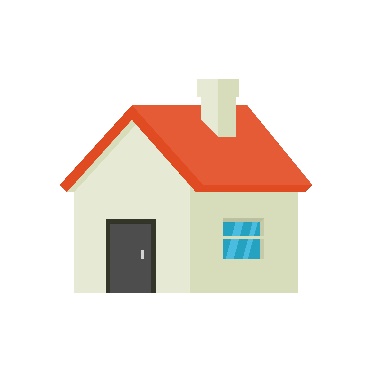 The house (without the chimney) 
is made up of a rectangular prism and a triangular prism.Applies decomposition to determine the volume of a composite object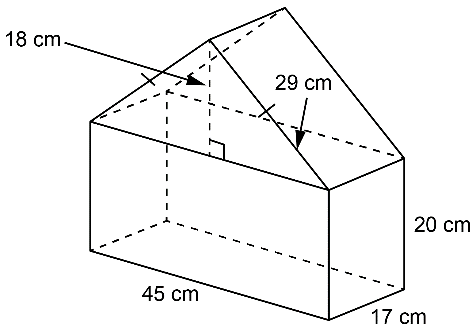 Volume of rectangular prism: 
45 × 17 × 20 = 15 300Volume of triangular prism: 
(45 × 18 ÷ 2) × 17 = 6885Volume of composite object:    15 300 cm3 + 6885 cm3 
= 22 185 cm3Applies decomposition to determine the surface area of a composite objectSurface area of rectangular prism:    
   45 × 17 + 2(45 × 20) + 2(17 × 20) 
= 3245Surface area of triangular prism: 2(45 × 18 ÷ 2) + 2(29 × 17) = 1796Surface area of composite object: 3245 cm2 + 1796 cm2 = 5041 cm2Solves problems involving surface area or volume of composite objects  A pastry chef is creating a cake 
in the shape of a cylinder on top 
of a rectangular prism. What is the volume of the cake?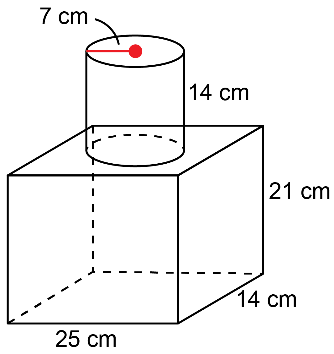 Volume of rectangular prism: 25 × 14 × 21 = 7350Volume of cylinder: 
( × 7 × 7) × 14 ≈ 2154.04Volume of cake:    7350 cm3 + 2154.04 cm3 = 9504.04 cm3Observations/DocumentationObservations/DocumentationObservations/DocumentationObservations/Documentation